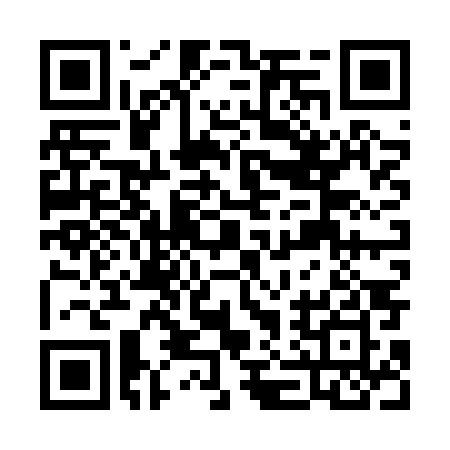 Prayer times for Poreba Kielczynska, PolandMon 1 Apr 2024 - Tue 30 Apr 2024High Latitude Method: Angle Based RulePrayer Calculation Method: Muslim World LeagueAsar Calculation Method: HanafiPrayer times provided by https://www.salahtimes.comDateDayFajrSunriseDhuhrAsrMaghribIsha1Mon4:156:1112:395:067:088:572Tue4:126:0812:395:087:108:593Wed4:096:0612:385:097:129:014Thu4:066:0412:385:107:139:045Fri4:046:0212:385:117:159:066Sat4:016:0012:385:127:169:087Sun3:585:5712:375:137:189:108Mon3:555:5512:375:147:209:129Tue3:525:5312:375:167:219:1410Wed3:505:5112:365:177:239:1711Thu3:475:4912:365:187:249:1912Fri3:445:4712:365:197:269:2113Sat3:415:4512:365:207:289:2414Sun3:385:4312:355:217:299:2615Mon3:355:4012:355:227:319:2816Tue3:325:3812:355:237:329:3117Wed3:295:3612:355:247:349:3318Thu3:265:3412:345:257:369:3619Fri3:235:3212:345:267:379:3820Sat3:205:3012:345:277:399:4121Sun3:175:2812:345:287:409:4322Mon3:145:2612:345:307:429:4623Tue3:115:2412:335:317:449:4824Wed3:085:2212:335:327:459:5125Thu3:055:2012:335:337:479:5326Fri3:015:1812:335:347:489:5627Sat2:585:1612:335:357:509:5928Sun2:555:1512:335:367:5210:0229Mon2:525:1312:335:377:5310:0430Tue2:495:1112:325:387:5510:07